Publicado en Valencia el 15/02/2021 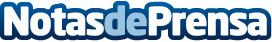 The Unique Poster, pósters de mapas estelares personalizados para recordar momentos especialesCreada por dos emprendedores valencianos, la startup acaba de ser seleccionada por Lanzadera, aceleradora de empresas de Juan Roig. Junto a sus mapas estelares lanza un nuevo producto, los mapas de ciudades, para poder crear pósters con el mapa del municipio o región que se deseeDatos de contacto:MiguelThe Unique Poster722 85 62 16Nota de prensa publicada en: https://www.notasdeprensa.es/the-unique-poster-posters-de-mapas-estelares Categorias: Nacional Interiorismo Moda Artes Visuales Marketing Sociedad Valencia Emprendedores E-Commerce http://www.notasdeprensa.es